Publicado en Ciudad de México el 07/03/2018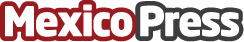 Riverbed SD-WAN y Wi-Fi integrado de Xirrus, ofrecen una poderosa solución de red de extremo a extremoRiverbed SteelConnect SD-WAN ahora es compatible con AWS Direct Connect y Azure ExpressRoute, brindando más opciones para que los clientes se conecten de manera segura a sus datos en la nube

 Datos de contacto:Flor Carreno56152196Nota de prensa publicada en: https://www.mexicopress.com.mx/riverbed-sd-wan-y-wi-fi-integrado-de-xirrus Categorías: Hardware E-Commerce Software Ciberseguridad Recursos humanos Ciudad de México http://www.mexicopress.com.mx